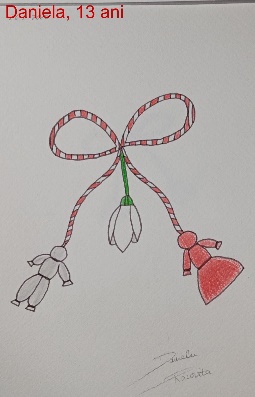 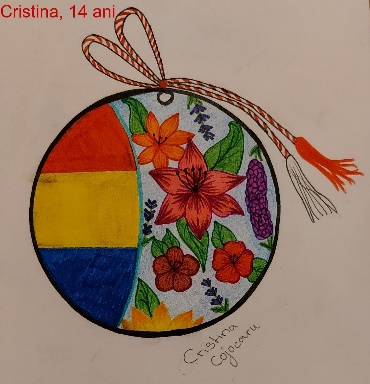 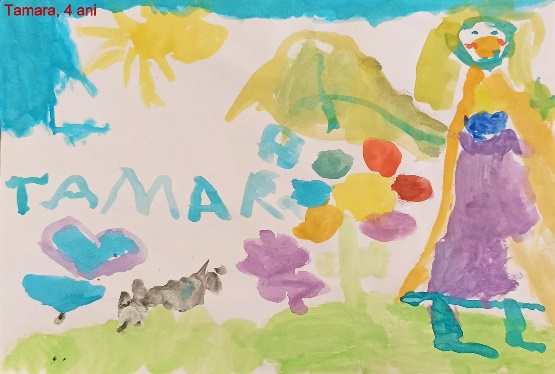 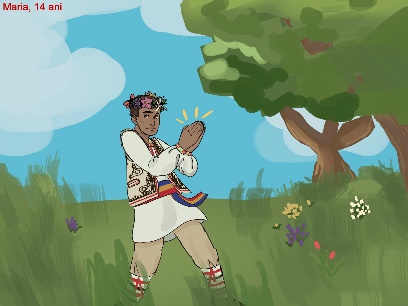 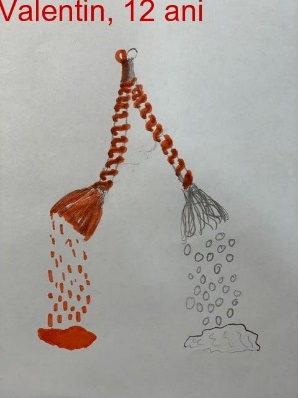 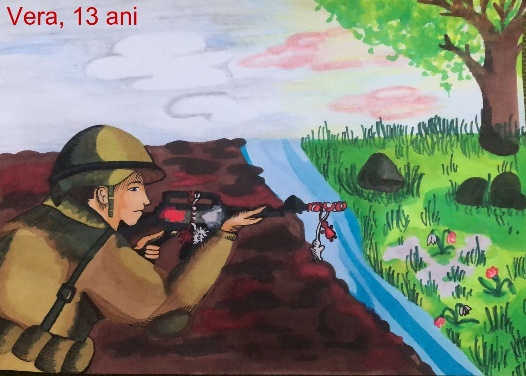 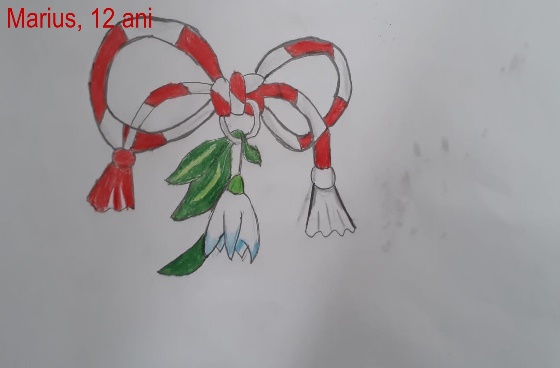 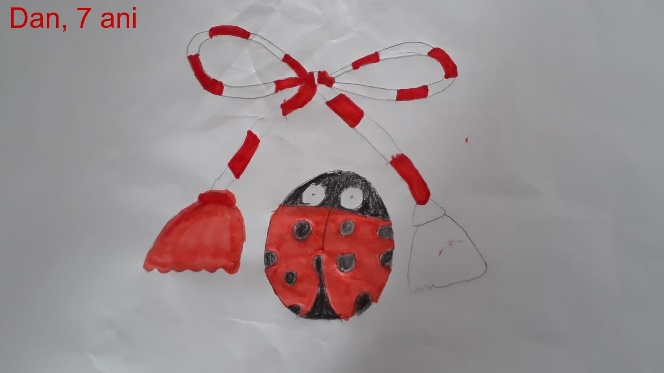 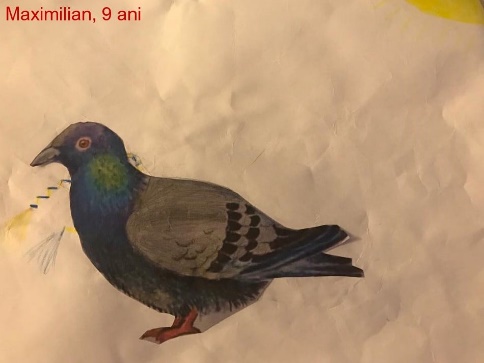 Numele participantilorNumar de aprecieriVera91Valentin74Tamara66Maria55Cristina52Daniela37Marius32Dan29